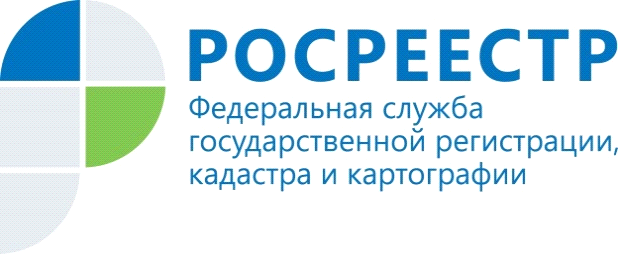 О мерах поддержки в условиях санкций: новый раздел на сайте Правительства РФНа сайте Правительства РФ появился раздел с информацией о действующих мерах поддержки в условиях санкций  http://government.ru/sanctions_measures/Раздел объединяет меры поддержки, сгруппированные как по категориям получателей – граждане, бизнес, так и по типам отраслей и сфер деятельности – социальная сфера, финансы, налоги, регулирование.Граждане могут уже сейчас получить актуальную информацию о помощи в поиске работы, правилах оформления кредитных каникул для заемщиков. Предпринимателям доступны сведения о действующем в России моратории на проверки бизнеса, льготных кредитах для представителей различных отраслей, условиях нового этапа амнистии капитала. Правительство продолжает активно работать над дополнительными инструментами поддержки граждан и бизнеса в условиях внешних ограничений. По мере принятия решений содержание информационного раздела будет оперативно обновляться.Материал подготовлен Управлением Росреестра по Республике Алтай